RESULTADO – TOMADA DE PREÇON° 2023129TP49382HEAPAO Instituto de Gestão e Humanização – IGH, entidade de direito privado e sem fins lucrativos, classificadocomo Organização Social, vem tornar público o resultado da Tomada de Preços, com a finalidade deadquirir bens, insumos e serviços para o HEAPA - Hospital Estadual de Aparecida de Goiânia, comendereço à Av. Diamante, s/n - St. Conde dos Arcos, Aparecida de Goiânia/GO, CEP: 74.969-210.Bionexo do Brasil LtdaRelatório emitido em 20/09/2023 10:37CompradorIGH - HUAPA - HOSPITAL DE URGÊNCIA DE APARECIDA DE GOIÂNIA (11.858.570/0004-86)AV. DIAMANTE, ESQUINA C/ A RUA MUCURI, SN - JARDIM CONDE DOS ARCOS - APARECIDA DE GOIÂNIA, GO CEP:74969-210Relação de Itens (Confirmação)Pedido de Cotação : 310453226COTAÇÃO Nº 49382 - DIETAS - HEAPA SET/2023Frete PróprioObservações: *PAGAMENTO: Somente a prazo e por meio de depósito em conta PJ do fornecedor. *FRETE: Só serãoaceitas propostas com frete CIF e para entrega no endereço: AV. DIAMANTE, ESQUINA C/ A RUA MUCURI, JARDIM CONDEDOS ARCOS, AP DE GOIÂNIA/GO CEP: 74969210, dia e horário especificado. *CERTIDÕES: As Certidões Municipal,Estadual de Goiás, Federal, FGTS e Trabalhista devem estar regulares desde a data da emissão da proposta até a data dopagamento. *REGULAMENTO: O processo de compras obedecerá ao Regulamento de Compras do IGH, prevalecendo esteem relação a estes termos em caso de divergência.Tipo de Cotação: Cotação NormalFornecedor : Todos os FornecedoresData de Confirmação : TodasFaturamentoMínimoPrazo deEntregaValidade daPropostaCondições dePagamentoFornecedorFrete ObservaçõesVia Nut - Nutrição Clinica e ProdutosHospitalaresGOIÂNIA - GO3 dias apósconfirmação12R$ 150,0000R$ 500,000030/09/202322/09/202330 ddl30 ddlCIFCIFnullRamile Ferreira e silva - nullcotacao@vianut.com.brMais informaçõesViva Comércio E Importação LtdaBRASÍLIA - DF1dias apósMAURISFRAN SOUSA - nullpedido.dietas@vivadf.com.brMais informaçõesnullconfirmaçãoProgramaçãode EntregaPreçoUnitário FábricaPreçoProdutoCódigoFabricante Embalagem Fornecedor Comentário JustificativaRent(%) Quantidade Valor Total UsuárioDIETA ENTERALOLIGOM. HIPERP. 1.3A 1.4 KCAL/ML -> -DIETA ENTERALOLIGOMERICA.HIPERPROTEICA(PTN MAIOR IGUAL ADaniellyEvelynPereira Da20% VET) - 100%Via Nut -NutriçãoClinica eProdutosHospitalaresPTN DO SORO DOLEITE HIDROLISADAPeptamen HNFlex 500 ml,NestleSistemaFechadoR$R$R$221584-null-20000 LitroCruz-ISENTA DE0,1350 0,00002.700,0000SACAROSE. LACTOSEE GLUTEN -20/09/202310:33DENSIDADECALORICA 1.3 A 1.4KCAL/ML - BOLSA500 ML - SISTEMAFECHADO -NUTRICIONALMENTECOMPLETA. - LITRO3DIETA HIPER/HIPER 41093ISENTA DE FIBRASSISTEMA FECHADO 1LITRO -> DIETAHIPER/HIPER ISENTADE FIBRAS SISTEMAFECHADO 1000ML.DIETA-NOVASOURCEHI PROTEINSF 1000 ML -NESTLE -FRASCOVia Nut -NutriçãoClinica eProdutosHospitalaresnull-R$R$68000 UnidadeR$DaniellyEvelynPereira DaCruz0,0495 0,00003.366,0000NESTLE20/09/202310:33INDUSTRIALIZADAENTERAL/ORALPOLIMERICALIQUIDA. >1.25KCAL/ML. MAIOROU IGUAL 60G/L.MINIMO 80% DEPROTEINA ANIMAL.OSMOLARIDADE <450MOSM/L. ISENTADE FIBRA.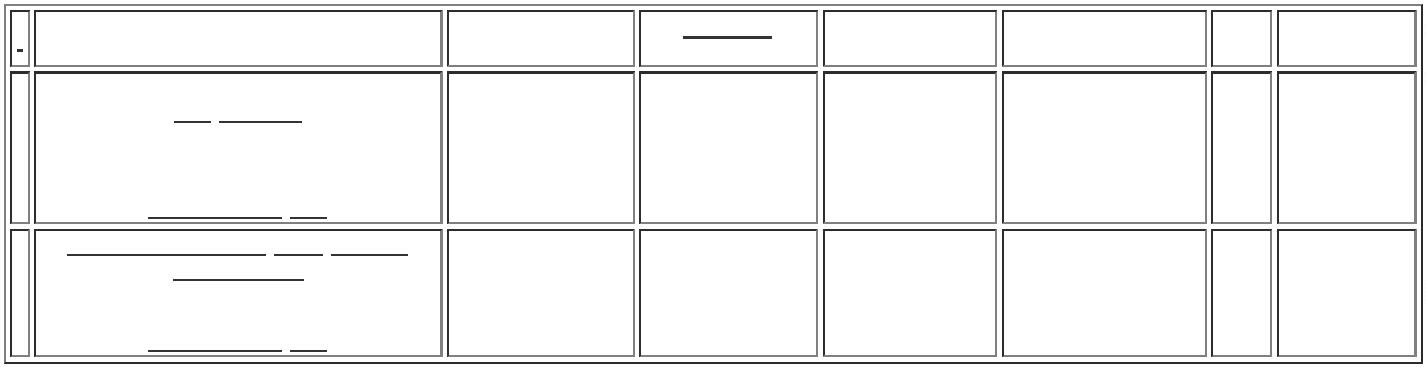 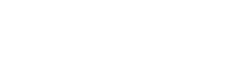 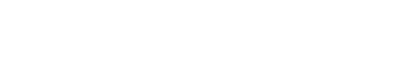 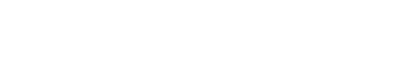 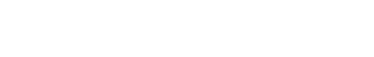 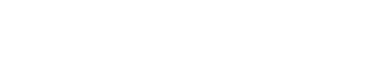 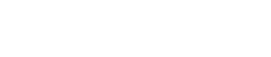 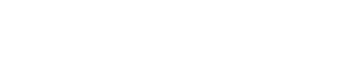 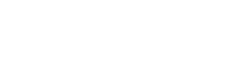 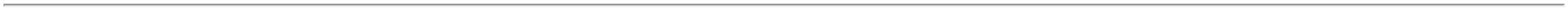 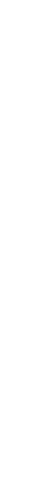 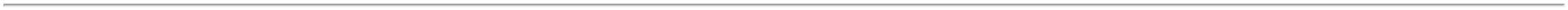 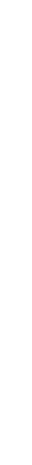 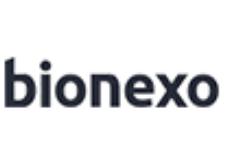 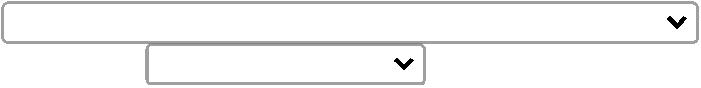 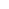 SACAROSE. LACTOSEE GLUTEN.ACRESCIDA DEVITAMINAS EMINERAIS. SISTEMAFECHADO. -UNIDADEDaniellyEvelynSOLUFIBERDYNAMIC LABVia Nut -NutriçãoClinica eProdutosHospitalaresMODULO EM PO DEFIBRAS SOLUVEIS - 12747GRAMASPereira Da400 Quilograma R$ 32,7600 Cruz400G -R$R$4-UNIDADEnull-DYNAMIC LAB0,0819 0,0000-DYNAMICLAB20/09/202310:33NUTRICAOPARENTERAL(1000ML) FORMULAF1 C - " "BOLSAPARA NUTRICAOPARENTERALINDUSTRIALIZADA,CAMARA TRIPLA EMSISTEMA FECHADOCOM VOLUME TOTALDE 1000ML,CONTENDO ASEGUINTEFORMULACAO PORDaniellyEvelynPereira DaCruz(11,1 + 35 +Via Nut -NutriçãoClinica eProdutosHospitalares20) G/L EMUSo e vendidaa caixafechada com6 unidades1000ML:;1 - Não atende acondição depagamento/prazo.OLIMEL,BAXTERINJ IV BOLSPLAS TRANSFLEX X 1000MLR$R$R$5NITROGENIO DE 7,0 66459G; AMINOICIDOS DE4,3G; LIPIDEOS0G CARBOIDRATOSDE 140G; COM-20 Bolsa324,5000 0,00006.490,0000420/09/202310:334ELETRÓLITOS; COMOSMOLARIDADEFINAL DE 1360MOSM/L, VALORCALORICO TOTAL DE1140 KCAL PARAINFUSAO CENTRAL.A TÍTULO DEREFERÊNCIA OUSIMILAR: OLIMEL N7DE 1000MLNUTRICAOPARENTERAL (2000ML)FORMULA F2 B -BOLSA PARANUTRICAOPARENTERALINDUSTRIALIZADA,CAMARA TRIPLA EMSISTEMA FECHADOCOM VOLUME TOTALDE 2000ML,CONTENDO ASEGUINTEFORMULACAO PORDaniellyEvelynPereira DaCruz(14,2 + 27,5Via Nut -NutriçãoClinica eProdutosHospitalares+20) G/LSo e vendidaa caixafechada com4 und1000ML:;1 - Respondeuincorretamente oitem solicitado.OLIMEL,BAXTEREMU INJ IVBOLS PLASTRANS FLEXX 2000 MLR$R$R$7NITROGENIO DE 9,0 42961G; AMINOICIDOS DE6,9G; LIPIDEOS0G CARBOIDRATOSDE 140G; COM-36 Bolsa586,2000 0,000021.103,2000520/09/202310:334ELETRÓLITOS; COMOSMOLARIDADEFINAL DE 1310MOSM/L, VALORCALORICO TOTAL DE2140 KCAL PARAINFUSAO CENTRAL,A TÍTULO DEREFERÊNCIA OUSIMILAR: OLIMELN9E DE 2000MLSUPLEMENTO HIPER/HIPER 200 MLMORANGO -ESPECIFICAÇÃO:SUPLEMENTOHIPER/HIPERMORANGO 200 ML.SUPLEMENTO ORALINDUSTRIALIZADO, 37844DaniellyEvelynPereira DaCruzNUTREN 1.5MORANGO200ML -NESTLE -NESTLEVia Nut -NutriçãoClinica eProdutosHospitalaresFRASCOR$R$R$9-null-132 Unidade200ML8,5000 0,00001.122,0000>1.25 KCAL/ML AMENOR OU IGUAL.5 KCAL/ML, MAIOROU IGUAL 5G DE20/09/202310:331PROTEINAS/100 ML.PRONTO PARA USO EADMINISTRAÇÃO -SABOR MORANGO.10SUPLEMENTOHIPER/HIPER 200MLCHOCOLATE -ESPECIFICAÇÃO:SUPLEMENTONUTRICIONALMENTECOMPLETO,42708-NUTRENSENIORCHOCOLATE200 ML -NESTLE -NESTLEFRASCOVia Nut -NutriçãoClinica eProdutosHospitalaresnull;1 - Não atingefaturamentomínimo.R$R$12 UnidadeR$144,0000DaniellyEvelynPereira DaCruz12,0000 0,000020/09/202310:33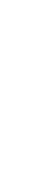 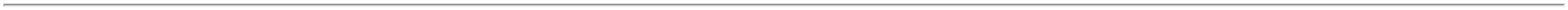 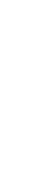 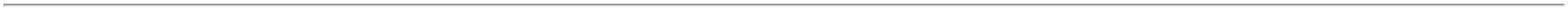 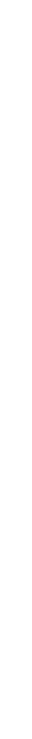 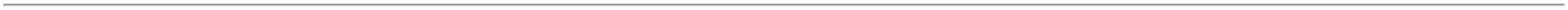 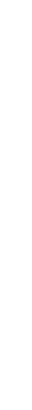 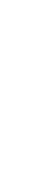 HIPERCALORICO EHIPERPROTEICO,APRESENTAÇÃOLIQUIDA 200 ML.SABORES:CHOCOLATE ISENTODE SACAROSE ELACTOSEDaniellyEvelynPereira DaCruz;1 - RespondeuNUTRENCONTROL200 ML -NESTLE -NESTLEVia Nut -NutriçãoClinica eProdutosHospitalaresSUPLEMENTO PARACONTROLE DOINDICE GLICEMICOincorretamente oitem solicitado. 2- Não respondeu 14,9000 0,0000e-mail deR$R$R$894,00001242714---200 MLTETRA SLIMUNIDADEnullnullnull60 Unidade96 Unidade120 Unidade200ML CHOCOLATE20/09/2023homologação.10:33SUPLEMENTOULCERA DE PRESSAO200ML BAUNILHA -FÓRMULAMODIFICADA PARANUTRIÇÃOORAL/ENTERAL,POLIMÉRICA,HIPERCALÓRICA,HIPERPROTEICA(APROXIMADAMENTE10G DE PROTEÍNAPOR100ML),ADICIONADADE ARGININA,DaniellyEvelynPereira DaCruzNOVASOURCEPROLINEBAUNILHA200ML -NESTLE -NESTLEVia Nut -NutriçãoClinica eProdutosHospitalaresPROLINA. COM ALTOTEOR DE SELÊNIO,ZINCO, VITAMINA A,C E E . ISENTA DELACTOSE E SEMADIÇÃO DER$R$R$1342712-14,8500 0,00001.425,600020/09/202310:33SACAROSE.ESPECÍFICO PARACICATRIZAÇÃO DEFERIDAS CRÔNICASEM PACIENTEDIABÉTICOS.PRONTO PARACONSUMO. SABORESBAUNILHA.EMBALAGEM COM200 ML. NOMECOMERCIAL:PROLINEDaniellyEvelynPereira DaCruzNOVASOURCEPROLINEMORANGOVia Nut -NutriçãoClinica eProdutosHospitalaresSUPLEMENTO4 ULCERA DE PRESSAO 42710R$R$R$1-200ML -14,8500 0,00001.782,0000200ML MORANGONESTLE -NESTLE20/09/202310:33TotalParcial:R$88876.039.059,5600Total de Itens da Cotação: 14Total de Itens Impressos: 10Programaçãode EntregaPreçoUnitário FábricaPreçoProdutoCódigoFabricante Embalagem Fornecedor Comentário JustificativaRent(%) Quantidade Valor Total UsuárioDaniellyEvelynPereira DaCUBITANCHOCOLATE200ML -Danone -DanoneVivaSUPLEMENTO P/1 ULCERA DE PRESSAO 4271100ML CHOCOLATE;1 - Respondeuincorretamente oitem solicitado.Comércio EImportaçãoLtdaR$R$R$1-CAIXAnull120 UnidadeCruz16,8800 0,00002.025,6000220/09/202310:33TotalParcial:R$120.02.025,6000Total de Itens da Cotação: 14Total de Itens Impressos: 1TotalGeral:R$88996.041.085,1600Clique aqui para geração de relatório completo com quebra de página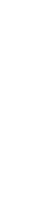 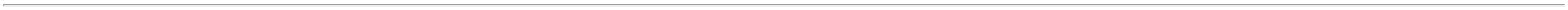 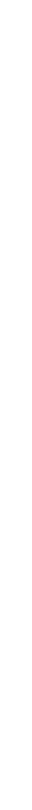 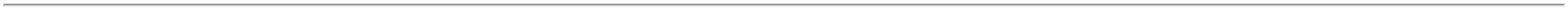 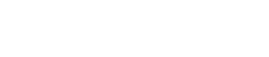 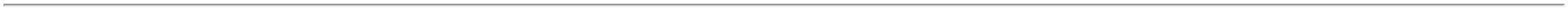 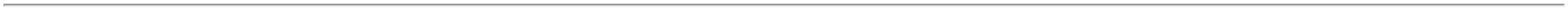 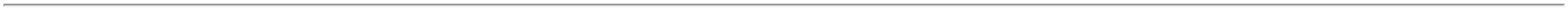 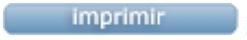 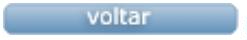 